Let’s Do This Together.Get help with your MassHealth coverage…from start to finish.Come to a MassHealth event to talk to us one-on-one about everything MassHealth, including coverage, eligibility, and health plan enrollment. MassHealth staff will be available to help you with new health plan options, changing your primary care provider (PCP), or other questions you have about MassHealth.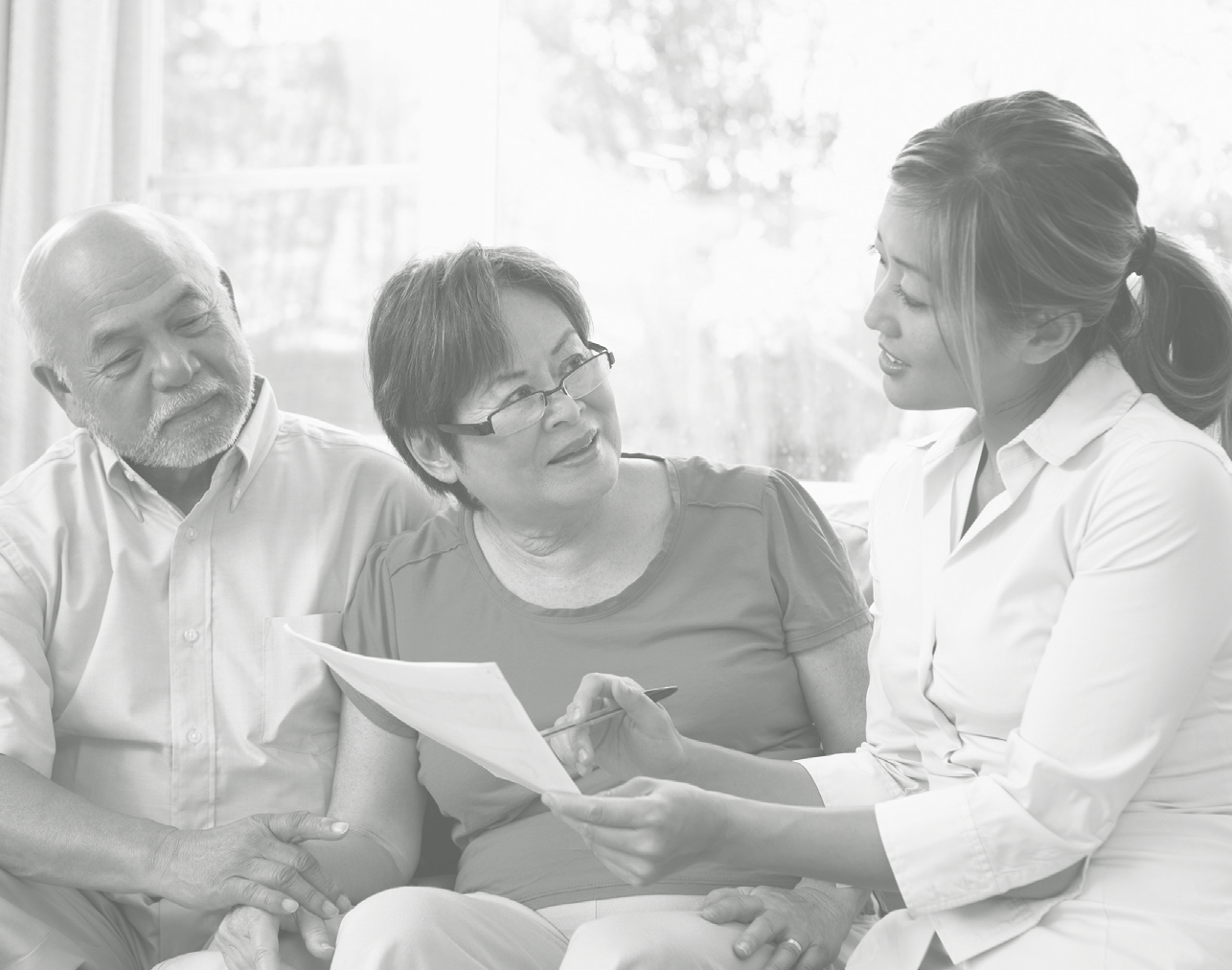 Help us help you by bringing the following:à Any letter you received from MassHealth (if available)Ö A list of doctors, specialists, behavioral health providers, or hospitals that you go to most oftenl Any identification, like a driver’s license or passport (if available)Things you may want to consider before attending an event:'	Find out about your health plan choices by visiting us at MassHealthChoices.com.k Find out if the doctors or facilities you go to most often are available in the health plans offered where you live.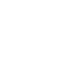 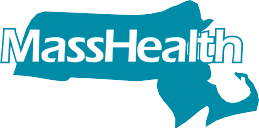 American Sign Language interpreters will be available at all events.MEEF (Rev. 12/17)Dates and LocationsJanuary 9, 2018: 1:00 p.m. – 9:00 p.m.Snow Date: January 11, 2018Bristol Community College777 Elsbree Street, Fall River, MA  02720January 19, 2018: 1:00 p.m. – 9:00 p.m.Snow Date: January 25, 2018State Transportation Building10 Park Plaza, Boston, MA 02116January 23, 2018: 12:00 p.m. – 7:00 p.m.Snow Date: January 30, 2018Lawrence Public Library51 Lawrence Street, Lawrence, MA  01841February 3, 2018: 10:00 a.m. – 7:00 p.m.Snow Date: February 7, 2018DCU Center50 Foster Street, Worcester, MA 01608March 5, 2018: 1:00 p.m. – 9:00 p.m.Snow Date: March 19, 2018State Transportation Building10 Park Plaza, Boston, MA 02116March 20, 2018: 2:00 p.m. – 9:00 p.m.Castle of Knights1599 Memorial Drive, Chicopee, MA 01020March 27, 2018: 2:00 p.m. – 9:00 p.m.Crowne Plaza Hotel1 West Street, Pittsfield, MA 01201May 8, 2018: 10 a.m. – 7 p.m.Fitchburg Senior Center14 Wallace Ave, Fitchburg, MA 01420May 12, 2018: 10 a.m. – 7 p.m.Somerville Holiday Inn30 Washington Street, Somerville, MA 02146May 15, 2018: 1 p.m. – 8 p.m.Brockton Public Library304 Main Street, Brockton, MA 02301